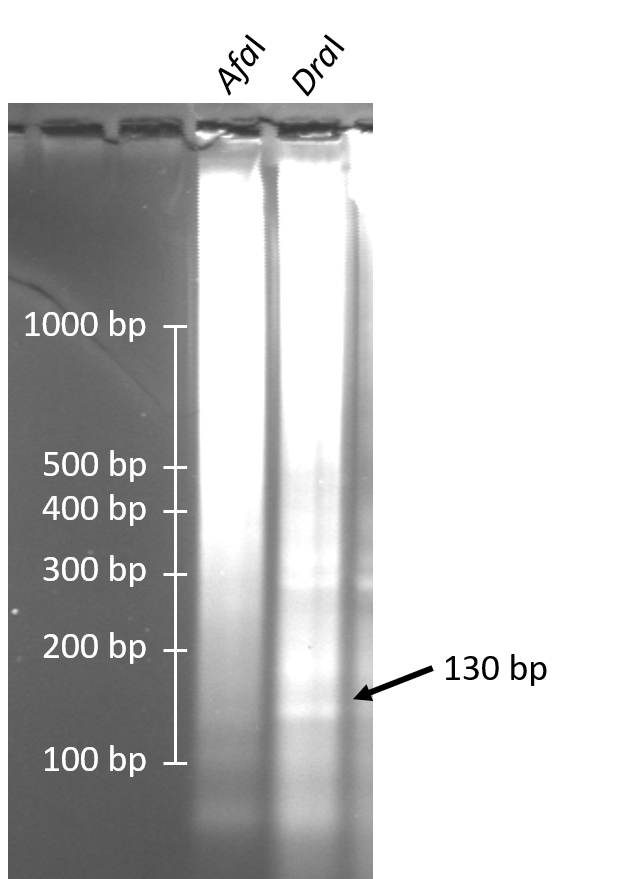 Supplementary Fig. S1. Isolation of repetitive DNA sequences with restriction enzymes Afa I and Dra I in the genomic DNA of group A dojo loach. Arrow indicates a satellite band of approximately 130 bp.